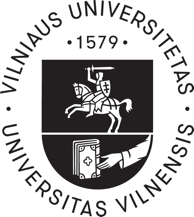 VILNIAUS UNIVERSITETOGYVYBĖS MOKSLŲ CENTRASBaigiamųjų darbų gynimo komisijos, datosStudijų programa Molekulinė biologija (bakalaurai)Gynimai vyks 2020 m. birželio 9-10 d. 9 val. - R104 a. Komisija:Pirmininkė -	prof. Irutė Girkontaitė - Inovatyvios medicinos centrasNriai:	dr. doc. Julija Armalytė	dr. doc. Aušra Sasnauskienė	dr. Aleksandras Konovalovas	dr. Danutė LabeikytėStudijų programa Biochemija (magistrai)Gynimai vyks 2020 m. birželio 10 d. 9 val. - R101 a.Komisija:Pirmininkė -	prof. Vilmantė Borutaitė – Lietuvos Sveikatos mokslų universitetasNariai:	prof. Rolandas Meškys	prof. Kęstutis Sužiedėlis	prof. Saulius Serva	prof. Rūta NavakauskienėStudijų programa Mikrobiologija ir biotechnologija (bakalaurai)Gynimai vyks 2020 m. birželio 9-10 d.Komisija:Pirmininkas – dr. Ričardas Paškauskas – Gamtos tyrimų centrasNariai:	dr. Alisa Gricajeva	dr. Rūta Kananavičiūtė	dr. Renata Gudiukaitė	dr. Audrius Gegeckas	Sekretorė – Ramunė JurkevičienėStudijų programa Mikrobiologija ir biotechnologija (magistrai)Gynimai vyks 2020 m. birželio 11 d.Komisija:Pirmininkas -	dr. Vytautas Kašėta – Inovatyvios medicinos centrasNariai:	prof. Nomeda Kuisienė	dr. Juozas Raugalas	prof. Lilija Kalėdienė	dr. Eglė Lastauskienė	Sekretorė – Ramunė JurkevičienėStudijų programa Biologija (bakalaurai) Gynimai vyks 2020 m. birželio 15-16 d.Komisija:Pirmininkas -  dr. Mindaugas Dagys – Gamtos tyrimų centrasNariai:	dr. Ingrida Prigodina-Lukošienė	dr. Radvilė Rimgailė-Voicik	dr. Marija Biteniekytė	dr. Rasa Aukštikalnienė Studijų programa Biofizika (bakalaurai) Gynimai vyks 2020 m. birželio 17 d. 9 val.Komisija:Pirmininkas -	dr. Vitalijus Karabanovas – Vilniaus Gedimino technikos universitetasNariai:	doc. Vilma Kisnierienė	prof. Saulius Bagdonas	prof. Osvaldas Rukšėnas	prof. Aidas Alaburda.Studijų programa Genetika (bakalaurai)Gynimai vyks 2020 m. birželio 17 d.Komisija:Pirmininkas -  prof. Arvydas Lubys – UAB Thermo Fisher Scientifc BalticsNariai:	prof. Sonata Jarmalaitė	prof. habil.dr. Juozas Rimantas Lazutka	prof. dr. (HP) Donatas Žvingila	dr. Raimondas ŠiukštaStudijų programa Genetikos (magistrai)Gynimai vyks 2020 m. birželio 18 d.Komisija:Pirmininkas -  prof. Arvydas Lubys – UAB Thermo Fisher Scientifc BalticsNariai:	prof. Sonata Jarmalaitė	prof. habil.dr. Juozas Rimantas Lazutka	prof. Dr. (HP) Donatas Žvingila	dr. Raimondas ŠiukštaStudijų programa Ekologija (bakalaurai)Gynimai vyks 2020 m. birželio 18 d. 9 val.Komisija:Pirmininkas -	prof. Saulius Vasarevičius - Vilniaus Gedimino technikos universitetasNariai:	prof. dr. Alius Ulevičius 	doc. dr. Gytautas Ignatavičius	doc. dr. Vytautas Oškinis	asist. dr. Irena Nedveckytė Studijų programa Aplinkotyra ir aplinkotvarka (magistrai)Gynimai vyks 2020 m. birželio 18 d. 13 val.Komisija:Pirmininkas - 	prof. Saulius Vasarevičius - Vilniaus Gedimino technikos universitetasNariai:	prof. dr. Alius Ulevičius 	doc. dr. Gytautas Ignatavičius	doc. dr. Vytautas Oškinis	asist. dr. Irena Nedveckytė Studijų programa Neurobiologija (magistrai)Gynimai vyks 2020 m. birželio 18 d.   9 val. - R108 a.Komisija:Pirmininkė - 	prof. dr. Aušra Daugirdienė (Vytauto Didžiojo universitetas, Švietimo akademija)Nariai:	prof. dr. Aidas  Alaburda	prof. dr. Osvaldas Rukšėnas	doc. dr. Ramunė Grikšienė	doc. dr. Kasytis Dapšys (Respublikinė Vilniaus psichiatrijos ligoninė)Studijų programa Biologinė įvairovė (magistrai) Gynimai vyks 2020 m. birželio 18 d.Komisija:Pirmininkas -  dr. Valerijus Rašomavičius – Gamtos tyrimų centrasNariai:	prof. Alius Ulevičius	prof. Ernestas Kutorga	doc. Andrius Petrašiūnas	doc. Egidijus Bukelskis 